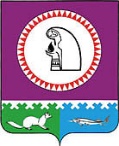 О внесении изменений в муниципальную программу«Управление муниципальными финансами в муниципальном образовании Октябрьский район»,утвержденную  постановлением администрации Октябрьского района от 19.11.2018 № 2591	 В соответствии с решением Думы Октябрьского района от 16.02.2022 № 743  «О внесении изменений в решение Думы Октябрьского района от 03.12.2021 № 712 «О бюджете муниципального образования Октябрьский район на 2022 год и на плановый период 2023 и 2024 годов»:	1. Внести в муниципальную программу «Управление муниципальными  финансами  в муниципальном образовании Октябрьский район», утвержденную постановлением администрации Октябрьского района от 19.11.2018 № 2591 (далее – Программа) следующие изменения:  1.1. Строку «Параметры финансового обеспечения муниципальной программы» Паспорта Программы изложить в следующей редакции:«                                                                                                                                                                                                                       ».	    1.2. Таблицу 1 «Распределение финансовых ресурсов муниципальной программы (по годам)» изложить в новой редакции согласно приложению.    2. Опубликовать постановление в официальном сетевом издании «октвести.ру».   3. Контроль за выполнением постановления возложить на заместителя главы  Октябрьского района по экономике, финансам, председателя Комитета по управлению муниципальными финансами администрации Октябрьского района Куклину Н.Г.Глава Октябрьского района	               С.В. ЗаплатинИсполнитель:зам.председателя Комитетапо управлению муниципальными финансами Степанович М.В.тел. 28-0-67Заместитель главы Октябрьского районапо экономике, финансам,председатель Комитета по управлениюмуниципальными финансами						       Н.Г. КуклинаНачальник управления экономическогоразвития администрации Октябрьского района                                           Е.Н. СтародубцеваПредседатель Контрольно-счетной палатыОктябрьского района                                                                                       О.М. БачуринаЮридический отдел администрацииОктябрьского районаСтепень публичности  < 1 >МНПАРазослать:Комитет по управлению муниципальными финансами- 1 экз.(бумажный вариант)Отдел бухгалтерского учета и финансов администрации района-1 экз.(электр)Контрольно-счетная палата – 1 экз.(электр)Управление экономического развития – 1 экз.(бумажный вариант)Городские и сельские поселения – 11 экз.(электр)            Итого- 15 экз.	Приложение                                                                      к постановлению администрации Октябрьского района                                                                                                                                  от «____» __________  2022 г. № _____                                                                                                                                                                                                                                                                               		                                            	                   «Таблица 1Распределение финансовых ресурсов муниципальной программы (по годам)                                                                                                                                                                                                                                                                   ».Пояснительная запискак проекту постановления администрации Октябрьского района«О внесении изменения в  муниципальную программу «Управление  муниципальными финансами в муниципальном образовании Октябрьский  район», утвержденную постановлением администрации Октябрьского района от 19.11.2018 № 2591    В соответствии с решением Думы Октябрьского района от 16.02.2022 № 743 «О внесении изменений в решение Думы Октябрьского района  от 03.12.2021 № 712  «О бюджете муниципального образования Октябрьский район на 2022 год и на плановый период 2023 и 2024 годов», постановлением администрации Октябрьского района  от 05.03.2019 № 459 «О муниципальных программах Октябрьского района», необходимо внести следующие изменения в муниципальную программу «Управление муниципальными финансами в муниципальном образовании Октябрьский район»:	(тыс.руб.)Председатель Комитета по управлению муниципальными финансами администрацииОктябрьского района                                                                                                     Н.Г. КуклинаМуниципальное образование Октябрьский районАДМИНИСТРАЦИЯ ОКТЯБРЬСКОГО РАЙОНАПОСТАНОВЛЕНИЕМуниципальное образование Октябрьский районАДМИНИСТРАЦИЯ ОКТЯБРЬСКОГО РАЙОНАПОСТАНОВЛЕНИЕМуниципальное образование Октябрьский районАДМИНИСТРАЦИЯ ОКТЯБРЬСКОГО РАЙОНАПОСТАНОВЛЕНИЕМуниципальное образование Октябрьский районАДМИНИСТРАЦИЯ ОКТЯБРЬСКОГО РАЙОНАПОСТАНОВЛЕНИЕМуниципальное образование Октябрьский районАДМИНИСТРАЦИЯ ОКТЯБРЬСКОГО РАЙОНАПОСТАНОВЛЕНИЕМуниципальное образование Октябрьский районАДМИНИСТРАЦИЯ ОКТЯБРЬСКОГО РАЙОНАПОСТАНОВЛЕНИЕМуниципальное образование Октябрьский районАДМИНИСТРАЦИЯ ОКТЯБРЬСКОГО РАЙОНАПОСТАНОВЛЕНИЕМуниципальное образование Октябрьский районАДМИНИСТРАЦИЯ ОКТЯБРЬСКОГО РАЙОНАПОСТАНОВЛЕНИЕМуниципальное образование Октябрьский районАДМИНИСТРАЦИЯ ОКТЯБРЬСКОГО РАЙОНАПОСТАНОВЛЕНИЕМуниципальное образование Октябрьский районАДМИНИСТРАЦИЯ ОКТЯБРЬСКОГО РАЙОНАПОСТАНОВЛЕНИЕ«»2022г.№пгт. Октябрьскоепгт. Октябрьскоепгт. Октябрьскоепгт. Октябрьскоепгт. Октябрьскоепгт. Октябрьскоепгт. Октябрьскоепгт. Октябрьскоепгт. Октябрьскоепгт. ОктябрьскоеПараметры финансового обеспечения муниципальной программы Источники финансированияРасходы по годам (тыс. рублей) Расходы по годам (тыс. рублей) Расходы по годам (тыс. рублей) Расходы по годам (тыс. рублей) Расходы по годам (тыс. рублей) Расходы по годам (тыс. рублей) Параметры финансового обеспечения муниципальной программы Источники финансированияВсего20222023202420252026 - 2030Параметры финансового обеспечения муниципальной программы всего1 275 183,2341 588,4415 475,0508 939,81 530,0         7 650,0Параметры финансового обеспечения муниципальной программы федеральный бюджет13 027,74 197,34 339,04 491,400Параметры финансового обеспечения муниципальной программы бюджет автономного округа455 421,4149 649,3149 286,5156 485,600Параметры финансового обеспечения муниципальной программы местный бюджет806 734,1187 741,8261 849,5347 962,81 530,0         7 650,0Параметры финансового обеспечения муниципальной программы иные источники финансирования000000Объем налоговых расходов Октябрьского района       
Объем налоговых расходов Октябрьского района       
	Расходы по годам (тыс. рублей)		Расходы по годам (тыс. рублей)		Расходы по годам (тыс. рублей)		Расходы по годам (тыс. рублей)		Расходы по годам (тыс. рублей)		Расходы по годам (тыс. рублей)	Объем налоговых расходов Октябрьского района       
Объем налоговых расходов Октябрьского района       
Всего20222023202420252026- 2030Объем налоговых расходов Октябрьского района       
Объем налоговых расходов Октябрьского района       
000000Согласовано:Согласовано:№ структурного элемента (основного мероприятия)Структурный элемент (основное мероприятие) муниципальной программы Ответственный исполнитель/Соисполнитель Источники финансированияФинансовые затраты на реализацию (тыс. рублей) Финансовые затраты на реализацию (тыс. рублей) Финансовые затраты на реализацию (тыс. рублей) Финансовые затраты на реализацию (тыс. рублей) Финансовые затраты на реализацию (тыс. рублей) Финансовые затраты на реализацию (тыс. рублей) № структурного элемента (основного мероприятия)Структурный элемент (основное мероприятие) муниципальной программы Ответственный исполнитель/Соисполнитель Источники финансированиявсегов том числев том числев том числев том числев том числе№ структурного элемента (основного мероприятия)Структурный элемент (основное мероприятие) муниципальной программы Ответственный исполнитель/Соисполнитель Источники финансированиявсего2022 г.2023 г.2024 г.2025 г.2026-2030 гг.12345678910Подпрограмма 1«Организация бюджетного процесса в  муниципальном образовании Октябрьский район»Подпрограмма 1«Организация бюджетного процесса в  муниципальном образовании Октябрьский район»Подпрограмма 1«Организация бюджетного процесса в  муниципальном образовании Октябрьский район»Подпрограмма 1«Организация бюджетного процесса в  муниципальном образовании Октябрьский район»Подпрограмма 1«Организация бюджетного процесса в  муниципальном образовании Октябрьский район»Подпрограмма 1«Организация бюджетного процесса в  муниципальном образовании Октябрьский район»Подпрограмма 1«Организация бюджетного процесса в  муниципальном образовании Октябрьский район»Подпрограмма 1«Организация бюджетного процесса в  муниципальном образовании Октябрьский район»Подпрограмма 1«Организация бюджетного процесса в  муниципальном образовании Октябрьский район»Подпрограмма 1«Организация бюджетного процесса в  муниципальном образовании Октябрьский район»1.1Основное мероприятие «Обеспечение деятельности Комитета по управлению муниципальными финансами администрации Октябрьского района»  (1, 2)Администрация Октябрьского районаВсего78 477,826 146,026 165,926 165,9001.1Основное мероприятие «Обеспечение деятельности Комитета по управлению муниципальными финансами администрации Октябрьского района»  (1, 2)Администрация Октябрьского районафедеральный бюджет0000001.1Основное мероприятие «Обеспечение деятельности Комитета по управлению муниципальными финансами администрации Октябрьского района»  (1, 2)Администрация Октябрьского районабюджет автономного округа2 059,1673,1693,0693,0001.1Основное мероприятие «Обеспечение деятельности Комитета по управлению муниципальными финансами администрации Октябрьского района»  (1, 2)Администрация Октябрьского районаместный бюджет76 418,725 472,925 472,925 472,9001.1Основное мероприятие «Обеспечение деятельности Комитета по управлению муниципальными финансами администрации Октябрьского района»  (1, 2)Администрация Октябрьского районаиные источники финансирования0000001.2.Основное мероприятие «Управление резервными средствами бюджета муниципального образования Октябрьский район» (1, 2)Комитет по управлению муниципальными финансами администрации Октябрьского районаВсего387 815,015 000,0141 289,2231 525,8001.2.Основное мероприятие «Управление резервными средствами бюджета муниципального образования Октябрьский район» (1, 2)Комитет по управлению муниципальными финансами администрации Октябрьского районафедеральный бюджет0000001.2.Основное мероприятие «Управление резервными средствами бюджета муниципального образования Октябрьский район» (1, 2)Комитет по управлению муниципальными финансами администрации Октябрьского районабюджет автономного округа0000001.2.Основное мероприятие «Управление резервными средствами бюджета муниципального образования Октябрьский район» (1, 2)Комитет по управлению муниципальными финансами администрации Октябрьского районаместный бюджет387 815,015 000,0141 289,2231 525,80            01.2.Основное мероприятие «Управление резервными средствами бюджета муниципального образования Октябрьский район» (1, 2)Комитет по управлению муниципальными финансами администрации Октябрьского районаиные источники финансирования0000001.3.Основное мероприятие «Компенсация транспортных расходов, предусмотренная в соответствии с государственной поддержкой досрочного завоза продукции (товаров)» (2)Комитет по управлению муниципальными финансами администрации Октябрьского районаВсего0000001.3.Основное мероприятие «Компенсация транспортных расходов, предусмотренная в соответствии с государственной поддержкой досрочного завоза продукции (товаров)» (2)Комитет по управлению муниципальными финансами администрации Октябрьского районафедеральный бюджет0000001.3.Основное мероприятие «Компенсация транспортных расходов, предусмотренная в соответствии с государственной поддержкой досрочного завоза продукции (товаров)» (2)Комитет по управлению муниципальными финансами администрации Октябрьского районабюджет автономного округа0000001.3.Основное мероприятие «Компенсация транспортных расходов, предусмотренная в соответствии с государственной поддержкой досрочного завоза продукции (товаров)» (2)Комитет по управлению муниципальными финансами администрации Октябрьского районаместный бюджет0000001.3.Основное мероприятие «Компенсация транспортных расходов, предусмотренная в соответствии с государственной поддержкой досрочного завоза продукции (товаров)» (2)Комитет по управлению муниципальными финансами администрации Октябрьского районаиные источники финансирования000000Итого по подпрограмме 1Всего466 292,841 146,0167 455,1257 691,700Итого по подпрограмме 1федеральный бюджет000000Итого по подпрограмме 1бюджет автономного округа2 059,1673,1693,0693,000Итого по подпрограмме 1местный бюджет464 233,740 472,9166 762,1256 998,700Итого по подпрограмме 1иные источники финансирования000000Подпрограмма 2 «Управление муниципальным долгом Октябрьского района»Подпрограмма 2 «Управление муниципальным долгом Октябрьского района»Подпрограмма 2 «Управление муниципальным долгом Октябрьского района»Подпрограмма 2 «Управление муниципальным долгом Октябрьского района»Подпрограмма 2 «Управление муниципальным долгом Октябрьского района»Подпрограмма 2 «Управление муниципальным долгом Октябрьского района»Подпрограмма 2 «Управление муниципальным долгом Октябрьского района»Подпрограмма 2 «Управление муниципальным долгом Октябрьского района»Подпрограмма 2 «Управление муниципальным долгом Октябрьского района»Подпрограмма 2 «Управление муниципальным долгом Октябрьского района»2.1.Основное мероприятие «Обслуживание муниципального долга Октябрьского района»  (1, +показатель 3 из таблицы 3)Комитет по управлению муниципальными финансами администрации Октябрьского районаВсего270,030,030,030,030,0150,02.1.Основное мероприятие «Обслуживание муниципального долга Октябрьского района»  (1, +показатель 3 из таблицы 3)Комитет по управлению муниципальными финансами администрации Октябрьского районафедеральный бюджет0000002.1.Основное мероприятие «Обслуживание муниципального долга Октябрьского района»  (1, +показатель 3 из таблицы 3)Комитет по управлению муниципальными финансами администрации Октябрьского районабюджет автономного округа0000002.1.Основное мероприятие «Обслуживание муниципального долга Октябрьского района»  (1, +показатель 3 из таблицы 3)Комитет по управлению муниципальными финансами администрации Октябрьского районаместный бюджет270,030,030,030,030,0150,02.1.Основное мероприятие «Обслуживание муниципального долга Октябрьского района»  (1, +показатель 3 из таблицы 3)Комитет по управлению муниципальными финансами администрации Октябрьского районаиные источники финансирования000000Итого по подпрограмме 2Всего270,030,030,030,030,0150,0Итого по подпрограмме 2федеральный бюджет000000Итого по подпрограмме 2бюджет автономного округа000000Итого по подпрограмме 2местный бюджет270,030,030,030,030,0150,0Итого по подпрограмме 2иные источники финансирования000000Подпрограмма 3 «Совершенствование межбюджетных отношений в Октябрьском районе»Подпрограмма 3 «Совершенствование межбюджетных отношений в Октябрьском районе»Подпрограмма 3 «Совершенствование межбюджетных отношений в Октябрьском районе»Подпрограмма 3 «Совершенствование межбюджетных отношений в Октябрьском районе»Подпрограмма 3 «Совершенствование межбюджетных отношений в Октябрьском районе»Подпрограмма 3 «Совершенствование межбюджетных отношений в Октябрьском районе»Подпрограмма 3 «Совершенствование межбюджетных отношений в Октябрьском районе»Подпрограмма 3 «Совершенствование межбюджетных отношений в Октябрьском районе»Подпрограмма 3 «Совершенствование межбюджетных отношений в Октябрьском районе»Подпрограмма 3 «Совершенствование межбюджетных отношений в Октябрьском районе»3.1.Основное мероприятие «Расчет и распределение средств Октябрьского района, направляемых на предоставление поселениям Октябрьского района дотации на выравнивание уровня бюджетной обеспеченности бюджетов поселений, находящихся на территории Октябрьского района» (2, +показатель 1 из таблицы 3)Комитет по управлению муниципальными финансами администрации Октябрьского района (администрации городских и сельских поселений, входящих в состав Октябрьского района (по согласованию)Всего456 138,4149 882,2149 495,6156 760,6003.1.Основное мероприятие «Расчет и распределение средств Октябрьского района, направляемых на предоставление поселениям Октябрьского района дотации на выравнивание уровня бюджетной обеспеченности бюджетов поселений, находящихся на территории Октябрьского района» (2, +показатель 1 из таблицы 3)Комитет по управлению муниципальными финансами администрации Октябрьского района (администрации городских и сельских поселений, входящих в состав Октябрьского района (по согласованию)федеральный бюджет0000003.1.Основное мероприятие «Расчет и распределение средств Октябрьского района, направляемых на предоставление поселениям Октябрьского района дотации на выравнивание уровня бюджетной обеспеченности бюджетов поселений, находящихся на территории Октябрьского района» (2, +показатель 1 из таблицы 3)Комитет по управлению муниципальными финансами администрации Октябрьского района (администрации городских и сельских поселений, входящих в состав Октябрьского района (по согласованию)бюджет автономного округа453 362,3148 976,2148 593,5155 792,6003.1.Основное мероприятие «Расчет и распределение средств Октябрьского района, направляемых на предоставление поселениям Октябрьского района дотации на выравнивание уровня бюджетной обеспеченности бюджетов поселений, находящихся на территории Октябрьского района» (2, +показатель 1 из таблицы 3)Комитет по управлению муниципальными финансами администрации Октябрьского района (администрации городских и сельских поселений, входящих в состав Октябрьского района (по согласованию)местный бюджет2 776,1906,0902,1968,0003.1.Основное мероприятие «Расчет и распределение средств Октябрьского района, направляемых на предоставление поселениям Октябрьского района дотации на выравнивание уровня бюджетной обеспеченности бюджетов поселений, находящихся на территории Октябрьского района» (2, +показатель 1 из таблицы 3)Комитет по управлению муниципальными финансами администрации Октябрьского района (администрации городских и сельских поселений, входящих в состав Октябрьского района (по согласованию)иные источники финансирования0000003.2.Основное мероприятие «Расчет и предоставление бюджетам поселений иных межбюджетных трансфертов на обеспечение сбалансированности бюджетов поселений, находящихся на территории Октябрьского района» (2, +показатель 4 из таблицы 3)Комитет по управлению муниципальными финансами администрации Октябрьского района (администрации городских и сельских поселений, входящих в состав Октябрьского района (по согласованию) Всего322 954,3143 832,991 655,387 466,1003.2.Основное мероприятие «Расчет и предоставление бюджетам поселений иных межбюджетных трансфертов на обеспечение сбалансированности бюджетов поселений, находящихся на территории Октябрьского района» (2, +показатель 4 из таблицы 3)Комитет по управлению муниципальными финансами администрации Октябрьского района (администрации городских и сельских поселений, входящих в состав Октябрьского района (по согласованию) федеральный бюджет0000003.2.Основное мероприятие «Расчет и предоставление бюджетам поселений иных межбюджетных трансфертов на обеспечение сбалансированности бюджетов поселений, находящихся на территории Октябрьского района» (2, +показатель 4 из таблицы 3)Комитет по управлению муниципальными финансами администрации Октябрьского района (администрации городских и сельских поселений, входящих в состав Октябрьского района (по согласованию) бюджет автономного округа0000003.2.Основное мероприятие «Расчет и предоставление бюджетам поселений иных межбюджетных трансфертов на обеспечение сбалансированности бюджетов поселений, находящихся на территории Октябрьского района» (2, +показатель 4 из таблицы 3)Комитет по управлению муниципальными финансами администрации Октябрьского района (администрации городских и сельских поселений, входящих в состав Октябрьского района (по согласованию) местный бюджет322 954,3143 832,991 655,387 466,1003.2.Основное мероприятие «Расчет и предоставление бюджетам поселений иных межбюджетных трансфертов на обеспечение сбалансированности бюджетов поселений, находящихся на территории Октябрьского района» (2, +показатель 4 из таблицы 3)Комитет по управлению муниципальными финансами администрации Октябрьского района (администрации городских и сельских поселений, входящих в состав Октябрьского района (по согласованию) иные источники финансирования0000003.3.Основное мероприятие «Повышение эффективности деятельности органов местного самоуправления городских и сельских поселений, входящих в состав Октябрьского района» (2)Комитет по управлению муниципальными финансами администрации Октябрьского района (администрации городских и сельских поселений, входящих в состав Октябрьского района (по согласованию) Всего13 500,01 500,01 500,01 500,01 500,07 500,03.3.Основное мероприятие «Повышение эффективности деятельности органов местного самоуправления городских и сельских поселений, входящих в состав Октябрьского района» (2)Комитет по управлению муниципальными финансами администрации Октябрьского района (администрации городских и сельских поселений, входящих в состав Октябрьского района (по согласованию) федеральный бюджет0000003.3.Основное мероприятие «Повышение эффективности деятельности органов местного самоуправления городских и сельских поселений, входящих в состав Октябрьского района» (2)Комитет по управлению муниципальными финансами администрации Октябрьского района (администрации городских и сельских поселений, входящих в состав Октябрьского района (по согласованию) бюджет автономного округа0000003.3.Основное мероприятие «Повышение эффективности деятельности органов местного самоуправления городских и сельских поселений, входящих в состав Октябрьского района» (2)Комитет по управлению муниципальными финансами администрации Октябрьского района (администрации городских и сельских поселений, входящих в состав Октябрьского района (по согласованию) местный бюджет13 500,01 500,01 500,01 500,01 500,07 500,03.3.Основное мероприятие «Повышение эффективности деятельности органов местного самоуправления городских и сельских поселений, входящих в состав Октябрьского района» (2)Комитет по управлению муниципальными финансами администрации Октябрьского района (администрации городских и сельских поселений, входящих в состав Октябрьского района (по согласованию) иные источники финансирования0000003.4.Основное мероприятие «Расходы на повышение качества управления органов местного самоуправления городских и сельских поселений, входящих в состав Октябрьского района» (2, +показатель 2 из таблицы 3)Комитет по управлению муниципальными финансами администрации Октябрьского района (администрации городских и сельских поселений, входящих в состав Октябрьского района (по согласованию) Всего3 000,01 000,01 000,01 000,0003.4.Основное мероприятие «Расходы на повышение качества управления органов местного самоуправления городских и сельских поселений, входящих в состав Октябрьского района» (2, +показатель 2 из таблицы 3)Комитет по управлению муниципальными финансами администрации Октябрьского района (администрации городских и сельских поселений, входящих в состав Октябрьского района (по согласованию) федеральный бюджет0000003.4.Основное мероприятие «Расходы на повышение качества управления органов местного самоуправления городских и сельских поселений, входящих в состав Октябрьского района» (2, +показатель 2 из таблицы 3)Комитет по управлению муниципальными финансами администрации Октябрьского района (администрации городских и сельских поселений, входящих в состав Октябрьского района (по согласованию) бюджет автономного округа0000003.4.Основное мероприятие «Расходы на повышение качества управления органов местного самоуправления городских и сельских поселений, входящих в состав Октябрьского района» (2, +показатель 2 из таблицы 3)Комитет по управлению муниципальными финансами администрации Октябрьского района (администрации городских и сельских поселений, входящих в состав Октябрьского района (по согласованию) местный бюджет3 000,01 000,01 000,01 000,0003.4.Основное мероприятие «Расходы на повышение качества управления органов местного самоуправления городских и сельских поселений, входящих в состав Октябрьского района» (2, +показатель 2 из таблицы 3)Комитет по управлению муниципальными финансами администрации Октябрьского района (администрации городских и сельских поселений, входящих в состав Октябрьского района (по согласованию) иные источники финансирования0000003.5.Основное мероприятие «Расходы на осуществление первичного воинского учета на территориях, где отсутствуют военные комиссариаты» (2)Комитет по управлению муниципальными финансами администрации Октябрьского района (администрации городских и сельских поселений, входящих в состав Октябрьского района (по согласованию) Всего13 027,74 197,34 339,04 491,4003.5.Основное мероприятие «Расходы на осуществление первичного воинского учета на территориях, где отсутствуют военные комиссариаты» (2)Комитет по управлению муниципальными финансами администрации Октябрьского района (администрации городских и сельских поселений, входящих в состав Октябрьского района (по согласованию) федеральный бюджет13 027,74 197,34 339,04 491,4003.5.Основное мероприятие «Расходы на осуществление первичного воинского учета на территориях, где отсутствуют военные комиссариаты» (2)Комитет по управлению муниципальными финансами администрации Октябрьского района (администрации городских и сельских поселений, входящих в состав Октябрьского района (по согласованию) бюджет автономного округа0000003.5.Основное мероприятие «Расходы на осуществление первичного воинского учета на территориях, где отсутствуют военные комиссариаты» (2)Комитет по управлению муниципальными финансами администрации Октябрьского района (администрации городских и сельских поселений, входящих в состав Октябрьского района (по согласованию) местный бюджет0000003.5.Основное мероприятие «Расходы на осуществление первичного воинского учета на территориях, где отсутствуют военные комиссариаты» (2)Комитет по управлению муниципальными финансами администрации Октябрьского района (администрации городских и сельских поселений, входящих в состав Октябрьского района (по согласованию) иные источники финансирования000000Итого по подпрограмме 3Всего808 620,4300 412,4247 989,9251 218,11 500,07 500,0Итого по подпрограмме 3федеральный бюджет13 027,74 197,34 339,04 491,400Итого по подпрограмме 3бюджет автономного округа453 362,3148 976,2148 593,5155 792,600Итого по подпрограмме 3местный бюджет342 230,4147 238,995 057,490 934,11 500,07 500,0Итого по подпрограмме 3иные источники финансирования000000Всего по муниципальной программе:Всего по муниципальной программе:Всего1 275 183,2341 588,4415 475,0508 939,81 530,07 650,0Всего по муниципальной программе:Всего по муниципальной программе:федеральный бюджет13 027,74 197,34 339,04 491,400Всего по муниципальной программе:Всего по муниципальной программе:бюджет автономного округа455 421,4149 649,3149 286,5156 485,600Всего по муниципальной программе:Всего по муниципальной программе:местный бюджет806 734,1187 741,8261 849,5347 962,800Всего по муниципальной программе:Всего по муниципальной программе:иные источники финансирования000000В том числе:В том числе:Процессная частьПроцессная частьвсего1 275 183,2341 588,4415 475,0508 939,81 530,07 650,0Процессная частьПроцессная частьфедеральный бюджет13 027,74 197,34 339,04 491,400Процессная частьПроцессная частьбюджет автономного округа455 421,4149 649,3149 286,5156 485,600Процессная частьПроцессная частьместный бюджет806 734,1187 741,8261 849,5347 962,800Процессная частьПроцессная частьиные источники финансированияВ том числе:В том числе:Прочие расходыПрочие расходывсего1 275 183,2341 588,4415 475,0508 939,81 530,07 650,0Прочие расходыПрочие расходыфедеральный бюджет13 027,74 197,34 339,04 491,400Прочие расходыПрочие расходыбюджет автономного округа455 421,4149 649,3149 286,5156 485,600Прочие расходыПрочие расходыместный бюджет806 734,1187 741,8261 849,5347 962,800Прочие расходыПрочие расходыиные источники финансирования000000В том числе В том числе Ответственный исполнитель Комитет по управлению муниципальными финансами администрации Октябрьского районаОтветственный исполнитель Комитет по управлению муниципальными финансами администрации Октябрьского районаОтветственный исполнитель Комитет по управлению муниципальными финансами администрации Октябрьского районаВсего388 085,015 030,0141 319,2231 555,830,0150,0Ответственный исполнитель Комитет по управлению муниципальными финансами администрации Октябрьского районаОтветственный исполнитель Комитет по управлению муниципальными финансами администрации Октябрьского районаОтветственный исполнитель Комитет по управлению муниципальными финансами администрации Октябрьского районафедеральный бюджет000000Ответственный исполнитель Комитет по управлению муниципальными финансами администрации Октябрьского районаОтветственный исполнитель Комитет по управлению муниципальными финансами администрации Октябрьского районаОтветственный исполнитель Комитет по управлению муниципальными финансами администрации Октябрьского районабюджет автономного округа000000Ответственный исполнитель Комитет по управлению муниципальными финансами администрации Октябрьского районаОтветственный исполнитель Комитет по управлению муниципальными финансами администрации Октябрьского районаОтветственный исполнитель Комитет по управлению муниципальными финансами администрации Октябрьского районаместный бюджет388 085,015 030,0141 319,2231 555,830,0150,0Ответственный исполнитель Комитет по управлению муниципальными финансами администрации Октябрьского районаОтветственный исполнитель Комитет по управлению муниципальными финансами администрации Октябрьского районаОтветственный исполнитель Комитет по управлению муниципальными финансами администрации Октябрьского районаиные источники финансирования000000Соисполнитель 1 администрация Октябрьского районаСоисполнитель 1 администрация Октябрьского районаСоисполнитель 1 администрация Октябрьского районаВсего78 477,826 146,026 165,926 165,900Соисполнитель 1 администрация Октябрьского районаСоисполнитель 1 администрация Октябрьского районаСоисполнитель 1 администрация Октябрьского районафедеральный бюджет000000Соисполнитель 1 администрация Октябрьского районаСоисполнитель 1 администрация Октябрьского районаСоисполнитель 1 администрация Октябрьского районабюджет автономного округа2 059,1673,1693,0693,000Соисполнитель 1 администрация Октябрьского районаСоисполнитель 1 администрация Октябрьского районаСоисполнитель 1 администрация Октябрьского районаместный бюджет76 418,725 472,925 472,925 472,900Соисполнитель 1 администрация Октябрьского районаСоисполнитель 1 администрация Октябрьского районаСоисполнитель 1 администрация Октябрьского районаиные источники финансирования000000Соисполнитель 2 администрации городских и сельских поселений, входящих в состав Октябрьского районаСоисполнитель 2 администрации городских и сельских поселений, входящих в состав Октябрьского районаСоисполнитель 2 администрации городских и сельских поселений, входящих в состав Октябрьского районаВсего808 620,4300 412,4247 989,9251 218,11 500,07 500,0Соисполнитель 2 администрации городских и сельских поселений, входящих в состав Октябрьского районаСоисполнитель 2 администрации городских и сельских поселений, входящих в состав Октябрьского районаСоисполнитель 2 администрации городских и сельских поселений, входящих в состав Октябрьского районафедеральный бюджет13 027,74 197,34 339,04 491,400Соисполнитель 2 администрации городских и сельских поселений, входящих в состав Октябрьского районаСоисполнитель 2 администрации городских и сельских поселений, входящих в состав Октябрьского районаСоисполнитель 2 администрации городских и сельских поселений, входящих в состав Октябрьского районабюджет автономного округа453 362,3148 976,2148 593,5155 792,600Соисполнитель 2 администрации городских и сельских поселений, входящих в состав Октябрьского районаСоисполнитель 2 администрации городских и сельских поселений, входящих в состав Октябрьского районаСоисполнитель 2 администрации городских и сельских поселений, входящих в состав Октябрьского районаместный бюджет342 230,4147 238,995 057,490 934,11 500,07 500,0Соисполнитель 2 администрации городских и сельских поселений, входящих в состав Октябрьского районаСоисполнитель 2 администрации городских и сельских поселений, входящих в состав Октябрьского районаСоисполнитель 2 администрации городских и сельских поселений, входящих в состав Октябрьского районаиные источники финансирования000000№ 
п/пНаименование     
мероприятийОбъем     
финансирования 
по программе всего 2022год2022 год внесены изменения по решению  Думы (+ -)2022 год с учетом изменений2023 год2024 год 2025 год 2026-2030 год123456789133.1.Основное мероприятие «Расчет и распределение средств Октябрьского района, направляемых на предоставление поселениям Октябрьского района дотации на выравнивание уровня бюджетной обеспеченности бюджетов поселений, находящихся на территории Октябрьского района»456138,4148882,1+0,1149882,2149495,6156760,63.2.Основное мероприятие «Расчет и предоставление бюджетам поселений иных межбюджетных трансфертов на обеспечение сбалансированности бюджетов поселений, находящихся на территории Октябрьского района» 322954,3142323,9+ 1509,0143832,991655,387466,100Всего по программе    1 275183,2340079,3+1509,1341588,4315475,0508939,815307650